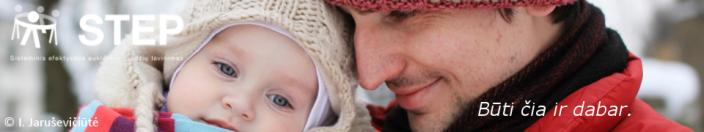 Mieli Tėveliai!Būti tėvais – pats sunkiausias ir ilgiausiai trunkantis darbas žmogaus gyvenime. Tačiau šiam darbui mūsų neruošia jokios mokyklos ar universitetai. Dėl to, susidūrę su įvairiais auklėjimo iššūkiais, mes dažnai abejojame, ar teisingai elgiamės sudėtingose situacijos, ar elgiamės taip, kaip yra geriausia mūsų vaikams ir santykiams su jais. STEP tėvų, auginančių 6–12 m. amžiaus vaikus, tobulėjimo grupėse¹ tėvai randa atsakymus į daugelį jiems rūpimų klausimų. Todėl jei ir jūs norėtumėte:Įgyti daugiau pasitikėjimo savimi, kaip tėvais;Geriau suprasti savo vaiką;Išmokti efektyvių motyvacijos stiprinimo būdų;Sužinoti pozityvių ribų nustatymo metodų;Išsaugoti artimą, šiltą santykį su savo vaiku,esate kviečiami į STEP 6–12 m. programos užsiėmimus, kurie prasidės 2019 m. spalio 7 d.  17.30 val. Susitikimai vyks PPT patalpose: Kvietinių g. 30, Gargždai.Užsiėmimus ves  psichologė Dainora BartkienėUžsiėmimai finansuojami nacionalinės švietimo agentūros Registruotis galite telefonais: 8 682 20301                                              8 688 32863 arba el. paštu dainorabartkiene@gmail.com Registracija vyksta iki spalio 7 dienos.Laukiame Jūsų!------------------------------------------------------------------------------------------------------ Daugiau informacijos rasite internetiniame STEP projekto puslapyje:http://www.stepgrupes.lt/ STEP tėvystės įgūdžių ugdymo programaTėveliams padeda:Įgyti pasitikėjimo savimi, kaip tėvais;Geriau suprasti savo mažylį, vaiką, paauglį;Ugdyti vaiko savigarbą ir stiprinti jo pasitikėjimą savimi;Rasti humaniškų ir efektyvių netinkamo elgesio keitimo būdų;Išsaugoti artimą, šiltą santykį su vaiku, kuris metams bėgant tik stiprėja.STEP programa – tai 9 tėvų grupės susitikimai, kurie vyksta kartą per savaitę. Šiuose užsiėmimuose tėveliai praplečia turimas žinias apie vaikų psichologinę ir socialinę raidą, efektyvius auklėjimo metodus. Tėvai skaito „STEP tėvų knygą“ ir su kitais grupės dalyviais diskutuoja apie tai, kaip drąsinti savo vaiką elgtis tinkamai, kaip kalbėtis ir klausytis, kad tėvai ir vaikai jaustųsi išgirsti ir suprasti, mokosi reaguoti į vaikų emocijas, skatinti negiriant, drausminti nebaudžiant, spręsti problemas bendradarbiaujant, o ne konkuruojant. Atsižvelgiant į vaikų raidos ypatumus ir su šiais ypatumais susijusius iššūkius, yra sukurtos trys STEP programos versijos:STEP 0–5 programa tėveliams, auginantiems mažylius nuo 0 iki 6 metų amžiaus;STEP 6–12 programa tėveliams, auginantiems vaikus nuo 6 iki 12 metų amžiaus;STEP 12–17 programa paauglių tėvams.STEP (angl. Systematic Training for Effective Parenting – Sistemingas efektyvių vaiko auklėjimo įgūdžių lavinimas) – tai pasaulyje populiari tėvų ugdymo programa. Lietuvoje ji įgyvendinama nuo 2010 m. Iki šiandien STEP programa yra viena iš nedaugelio, kurios efektyvumas pagrįstas mokslinių tyrimų rezultatais.  STEP programos įgyvendinimą, kokybę ir plėtrą užtikrina Pozityvaus auklėjimo konsultantų asociacija (PAKA), kuriai vadovauja STEP programos atstovė Lietuvoje dr. Jolita Jonynienė.STEP tėvų grupės dalyviu gali tapti kiekvienas!Telefonas registracijai ir platesnei informacijai  8 682 20301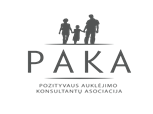 el. paštas   dainorabartkiene@gmail.com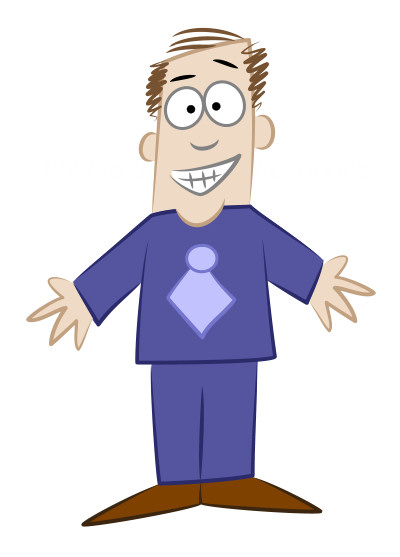 